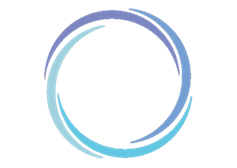 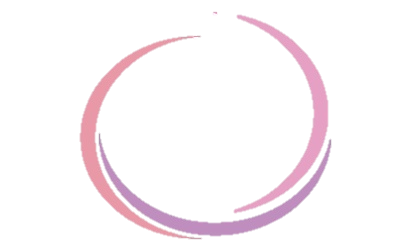 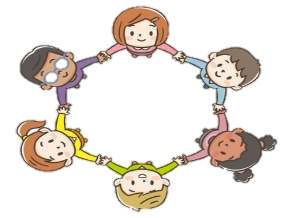 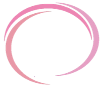 今年の夏休みもいろいろと制約が多い日々でした。９月からも手洗いや消毒、三密を避ける等、最大限の配慮をして健康第一で過ごしてまいります。また、２学期制のため、９月は前期のまとめの月です。学習や生活面について前期を振り返り、後期をさらによりよくしていきます。９月９日はPTA親子学習会になります。環境劇や食品添加物についてのグループワーク等を行う予定です。感染予防には配慮しての実施となります。ご協力お願いいたします。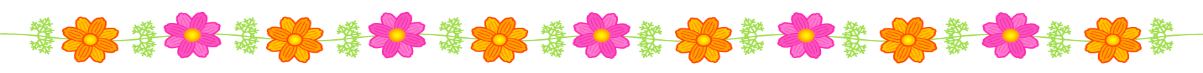 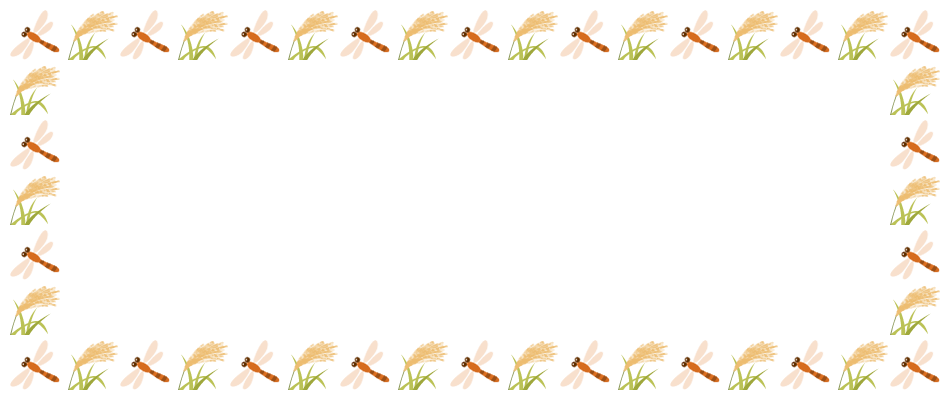 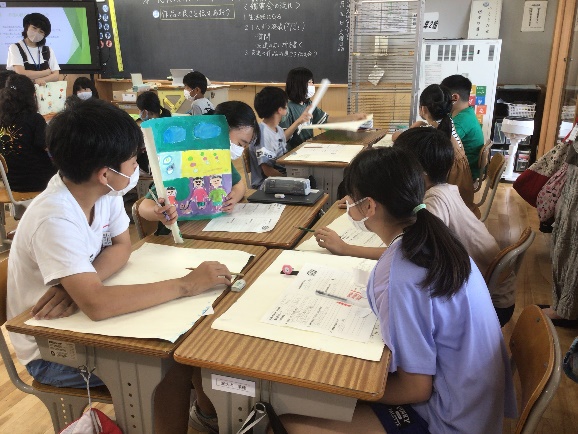 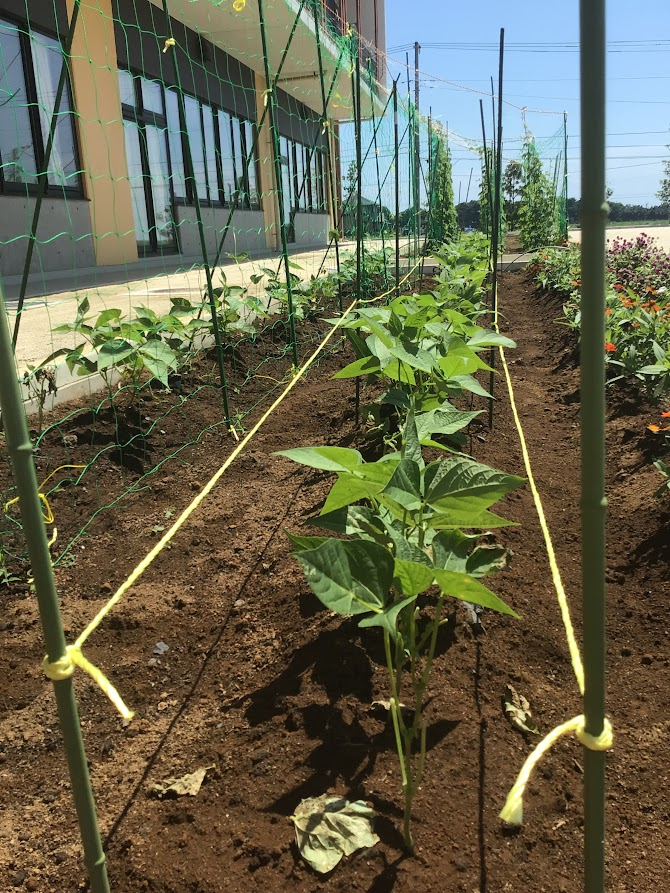 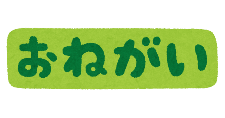 国語古典の世界みんながすごしやすい町へ図工心に残った　あの時　あの場所糸のこすいすい社会米づくり・水産業のさかんな地域体育表現運動・球技算数整数の性質分数の足し算と引き算道徳法やきまり、けんりとぎむ理科植物の実や種子のでき方総合美乃浜の海を守るために、私たちにできることは？音楽音の重なりを感じ取ろう家庭ひと針に心をこめて外国語Lesson5　Where is your treasure?	※変更になることもありますLesson5　Where is your treasure?	※変更になることもありますLesson5　Where is your treasure?	※変更になることもあります